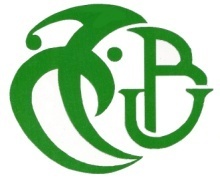                                                                               Etablissement : UNIVERSITE SAAD DAHLAB-BLIDA                                                                              Faculté: DES SCIENCES DE LA NATURE ET DE LA VIE                                                                              Département : Tronc commun SCIENCES DE LA NATURE ET DE LA VIERELEVE DE NOTESAnnée Universitaire : ……………………………Nom :   …………………… Prénom : …….…………………… Date et lieu de naissance : …………………………………………………………………………………………..N° d’inscription :……………………….Domaine : SCIENCES DE LA NATURE ET DE LA VIE  Filière : Sciences Alimentaires  Spécialité : .................................../………………Diplôme  préparé :   (1) Licence :   (Académique)                         Moyenne annuelle :……… Total des crédits cumulés pour l’année (S3+ S4) :……….……………… Total des crédits cumulés dans le cursus: …………………………… Décision :   Admis/S1-Admis/S2    – Admis avec dettes    - Ajourné    - ExcluLe Chef de Département : Griffe, cachet rond, signature et dateSemestresUnités d’Enseignement  (U.E)Unités d’Enseignement  (U.E)Unités d’Enseignement  (U.E)Unités d’Enseignement  (U.E)Matière(s) constitutive(s) de l’unité d’enseignementMatière(s) constitutive(s) de l’unité d’enseignementMatière(s) constitutive(s) de l’unité d’enseignementRésultats obtenusRésultats obtenusRésultats obtenusRésultats obtenusRésultats obtenusRésultats obtenusRésultats obtenusRésultats obtenusRésultats obtenusSemestresCodeNatureCrédits   RequisCoef.Intitulé(s)Crédits          RequisCoef.MatièresMatièresMatièresU.EU.EU.ESemestreSemestreSemestreSemestresCodeNatureCrédits   RequisCoef.Intitulé(s)Crédits          RequisCoef.NoteCréditsSession/annéeNoteCréditsSession/annéeNoteCréditsSession/annéeSemestre  IIIUEM3.1Méthodologie42Techniques de Communication et d’Expression (en anglais)42Semestre  IIIUEM3.2Méthodologie53Biophysique53Semestre  IIIUED3.1Découverte22Environnement et Développement Durable22Semestre  IIIUET3.1Transversale11Ethique et Déontologie Universitaire11Semestre  IIIUEF3.1Fondamentale63Physiologie Végétale42Semestre  IIIUEF3.1Fondamentale63Alimentation et système alimentaire21Semestre  IIIUEF3.2Fondamentale126Biochimie63Semestre  IIIUEF3.2Fondamentale126Génétique63Semestre  IVUEF4.2Fondamentale126Microbiologie84Semestre  IVUEF4.2Fondamentale126Aliments et Base de La Technologie alimentaire42Semestre  IVUED4.1Découverte22Plantes et Environnement22Semestre  IVUEM4.1Méthodologie42Immunologie Appliquée42Semestre  IVUEM4.1Méthodologie53Biostatistique53Semestre  IVUET4.1Transversale11Outils Informatiques11Semestre  IVUEF4.1Fondamentale63Physiologie animale63